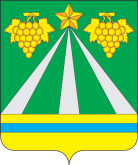 УПРАВЛЕНИЕ ПО ФИЗИЧЕСКОЙ КУЛЬТУРЕ И СПОРТУ АДМИНИСТРАЦИИ МУНИЦИПАЛЬНОГО ОБРАЗОВАНИЯ КРЫМСКИЙ РАЙОНПРИКАЗ      01.03.2021 			                                		          № 65- одгород КрымскО внесении изменений в приказ управления по физической культуре и спорту администрации муниципального образования Крымский район от 11 января 2021 года №9-од «Об утверждении календарного плана официальных физкультурных мероприятий и спортивных мероприятий муниципального образования Крымский район на 2021 год»На основании внесения изменений в положение о краевых соревнованиях по футболу на 2021 год,  п р и к а з ы в а ю:1. Внести в пункт 1.2.2. «Спортивные мероприятия» подраздела 1.2. «Участие в физкультурных и спортивных мероприятиях» раздела 1. «Спортивные и физкультурные мероприятия среди спортсменов и различных групп населения» приложения к приказу управления по физической культуре и спорту администрации муниципального образования Крымский район от 11 января 2021 года №9-од «Об утверждении календарного плана официальных физкультурных мероприятий и спортивных мероприятий муниципального образования Крымский район на 2021 год» следующие изменения:1.1. вид спорта «22. Футбол», добавить строки 13-25 и изложить в следующей редакции:  «»2.  Контроль   за  исполнением приказа оставляю за собой.Начальник  управления                                                   	   Е.В.Мартыненко№ п/пНаименование мероприятий ДатапроведенияМестопроведенияУчаствующие организацииОтветственные за проведение13.Чемпионат Краснодарского края по футболу среди любительских команд (мужчины)апрель-октябрьгорода и районы Краснодарского краяспортсмены МФКиС14.Краевые соревнования за Кубок губернатора – Первенство Краснодарского края по футболу среди сборных команд муниципальных образований (Первая лига)апрель-октябрьгорода и районы Краснодарского краяспортсмены МФКиС15.Кубок Краснодарского края по футболу среди любительских команд (мужчины)Май - августгорода и районы Краснодарского краяспортсмены МФКиС16.Краевые соревнования по футболу среди мальчиков 2011-2012 гг.р.Предварительный этап Финал 13.03-24.0424-27.05города и районы Краснодарского краяспортсмены МФКиС17.Первенство Краснодарского края по футболу среди мальчиков 2010 г.р.Предварительный этапФинал 10.03-11.0420-23.05города и районы Краснодарского краяспортсмены МФКиС18.Краевые соревнования по футболу среди мальчиков 2010 г.р.16-19.05города и районы Краснодарского краяспортсмены МФКиС19.Первенство Краснодарского края по футболу среди мальчиков 2009 г.р.Предварительный этапФинал 12.03-12.0412-15.05города и районы Краснодарского краяспортсмены МФКиС20.Краевые соревнования по футболу «Кожаный мяч» 2021 года среди детских команд22-26.03г.Краснодарспортсмены МФКиС21.Первенство Краснодарского края по футболу среди мальчиков 2008 г.р.Предварительный этапФинал10.04-29.0807-10.09города и районы Краснодарского краяспортсмены МФКиС22.Первенство Краснодарского края по футболу среди мальчиков 2007 г.р.Предварительный этапФинал18.04-05.0919-22.09города и районы Краснодарского краяспортсмены МФКиС23.Первенство Краснодарского края по футболу среди мальчиков 2006 г.р.Предварительный этапФинал10.04-29.0823-26.09города и районы Краснодарского краяспортсмены МФКиС24.Первенство Краснодарского края по футболу среди мальчиков 2005 г.р.Предварительный этапФинал18.04-05.0931.09-03.10города и районы Краснодарского краяспортсмены МФКиС25.Первенство Краснодарского края по футболу среди мальчиков 2004 г.р.Предварительный этапФинал17.03-21.0502-06.06города и районы Краснодарского краяспортсмены МФКиС